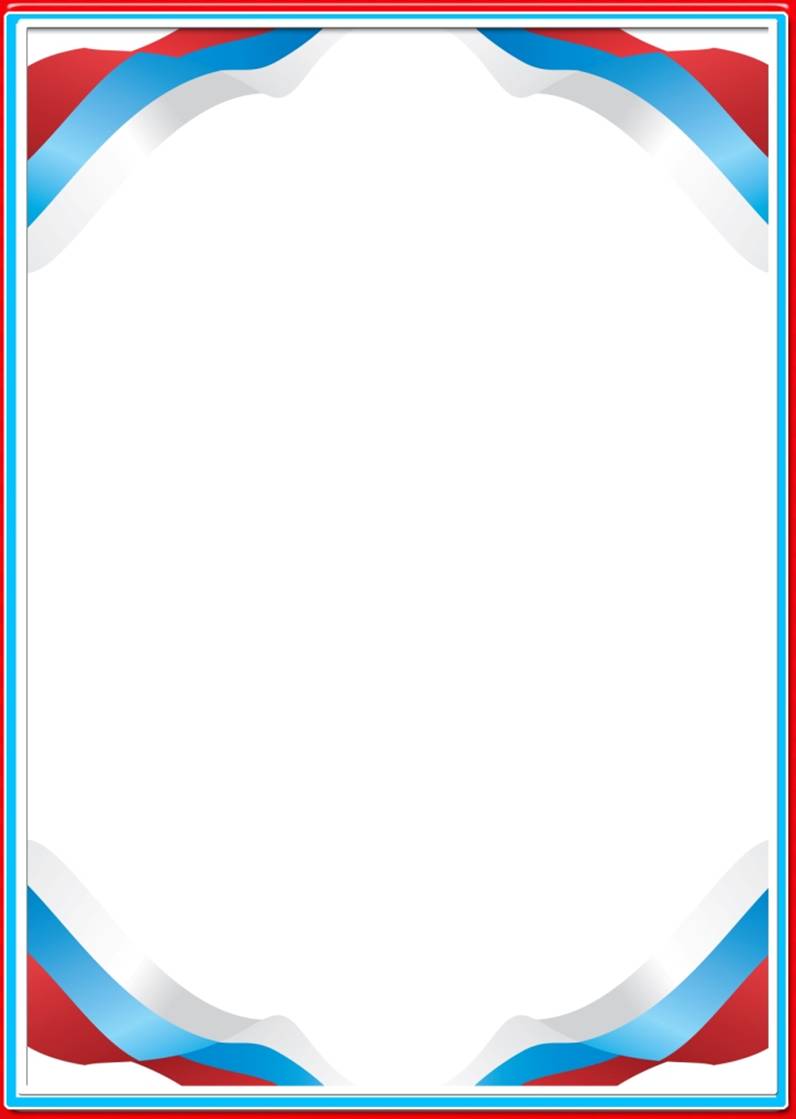 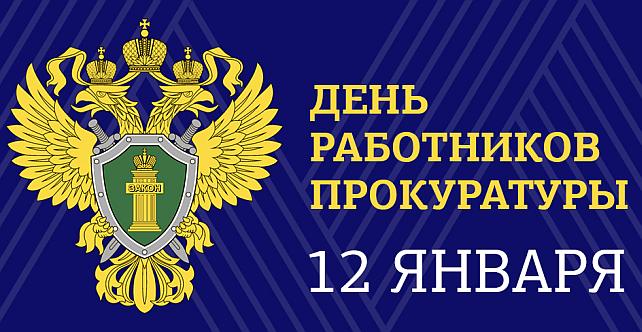 Спешим поздравить с Днем Прокуратуры!Ваш труд позволяет сохранять в странепорядок и воспитывать новое честное поколение, которое знает законы.Желаем всем сотрудникам Прокуратуры терпения и сил,чтобы бороться с несправедливостью и обманом.Почти сто лет назад в нашей стране появился незаменимый орган,благодаря которому можно быть уверенным в том,что справедливость всегда восторжествует.Именно законы и права граждан позволяют сохранять порядоки избежать многих проблем и хаоса.И в этот день хочется выразить признательность тем,кто защищает права граждан и служит закону.С уважением,Совет и администрацияКаменского городского поселения